Digite aqui o título de seu trabalhoNome Completo do Primeiro Autora, Nome Completo do Segundo Autorb, Nome Completo do Terceiro Autora,b*aAfiliação, Departamento/Instituto, Cidade-Sigla do estado, PaísbAfiliação, Departamento/Instituto, Cidade-Sigla do estado, País*autorcorrespondente@organização.brResumoPor favor, use este template para submeter seu trabalho na forma de trabalho completo. O resumo do trabalho completo deve conter aproximadamente 100-150 palavras. O título do trabalho não deverá exceder duas linhas e deverá estar alinhado à esquerda. Os autores devem ser identificados por seus nomes completos e por suas afiliações e abreviações devem ser evitadas. O autor correspondente deve ser identificado por um asterisco e seu e-mail deve ser fornecido.   Palavras-chave: Adicione três a cinco palavras-chave para seu trabalho.Texto principalTodo trabalho deve ser redigido em língua portuguesa ou inglesa e em fonte Times New Roman, tamanho 10, com espaçamento simples. O texto deve estar justificado e os parágrafos indentados em 1,00 cm. O layout da página deve ser A4 e os tamanhos das margens superior, inferior, esquerda e direita devem ser respectivamente iguais a 4,00 cm, 5,00 cm, 4,25 cm e 4,25 cm.Sugere-se aos autores que o texto (máximo de seis páginas no total) aborde os seguintes aspectos:Motivação/Propósito/Background: informações sobre os objetivos do trabalho;Metodologia: informações sobre a metodologia usada no trabalho;Resultados: apresentar e discutir os principais resultados obtidos no trabalho;Conclusão: discutir as limitações do estudo e apresentar as perspectivas futuras e/ou recomendações para a comunidade de Engenharia de Sistemas em Processos.SubseçãoTodas as páginas devem estar numeradas no canto superior esquerdo, exceto a primeira página. O cabeçalho das páginas deve conter o título do trabalho. Equações devem estar centralizadas e devidamente numeradas. Tabelas e figuras também devem estar centralizadas, numeradas e acompanhadas de uma legenda, conforme os exemplos abaixo. Tabelas e equações não devem ser inseridas como figuras no texto para evitar problemas na formatação do livro de resumos. Além disso, todas as equações, tabelas e figuras devem ser citadas consecutivamente no texto, usando respectivamente o seguinte padrão: Equação 1, Tabela 1 e Figura 1.      				       (1)Tabela 1. Exemplo de tabela.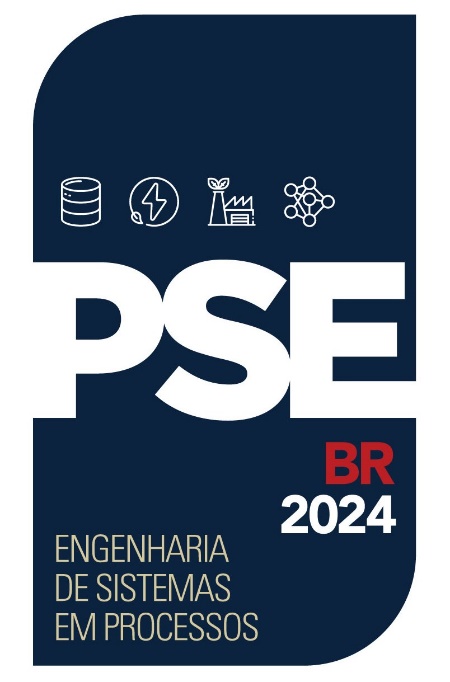 Figura 1. Logo do evento.Sub-subseçãoQuando apropriado, cite referências no texto (Gmehling e Bölts, 1996; Schmal, 2014; Shi et al., 2021), conforme o estilo APA. Desta forma, as referências devem ser organizadas em ordem alfabética do sobrenome do primeiro autor. No caso de autores com o mesmo sobrenome, mas diferentes nomes, as referências devem ser apresentadas em ordem alfabética com base na primeira letra do nome.É comum que o mesmo autor tenha diversos trabalhos publicados. Neste caso, os trabalhos devem ser apresentados em ordem cronológica. No caso de publicações com o mesmo autor e ano, diferencie as publicações com uma letra minúscula no final (por exemplo, Hayman e Bella, 2001a; Hayman e Bella, 2001b.Agradecimentos: Adicione o agradecimento, conforme modelo da agência de fomento.ReferênciasJ. Gmehling e R. Bölts: Azeotropic Data for Binary and Ternary Systems at Moderate Pressures, J. Chem. Eng. Data (41), 202–209, 1996.M. Schmal: Chemical Reaction Engineering (1a. Ed.), CRC Press: 2014.T. Shi, A. Yang, Y. Jin, J. Ren, W. Shen, L. Dong e Y. Man: Artificial Intelligence in Process System Engineering em Applications of Artificial Intelligence in Process Systems Engineering (J. Ren, W. Shen, Y. Man e L. Dong, Eds.), Elsevier: 2021.Campo 1Campo 2Campo 3DadosDados...DadosDados...